Witam serdecznie.Ćwiczenia logopedyczne  z wierszem logopedycznym.-dorosły czyta treść wiersza,-dziecko powtarza podkreślone wyrazy z tekstu.Wiosna wokół zagościła,cały świat zazieleniła.Dni są teraz długie, ciepłe,kwiatów woń wiatr niesie wszędzie.-dziecko koloruje obrazek.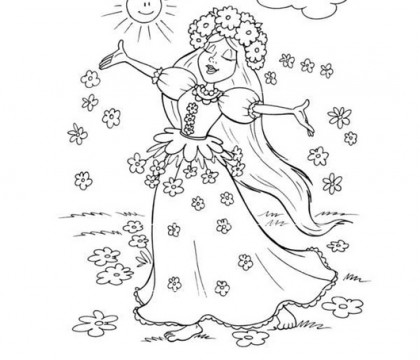 -dorosły czyta treść wiersza,-dziecko powtarza podkreślone wyrazy z tekstu.2. Ptaki do gniazd powróciły,    nowe także założyły.    Słychać trele, piękne chóry    i słowika śpiew wspaniały.-dziecko koloruje obrazek.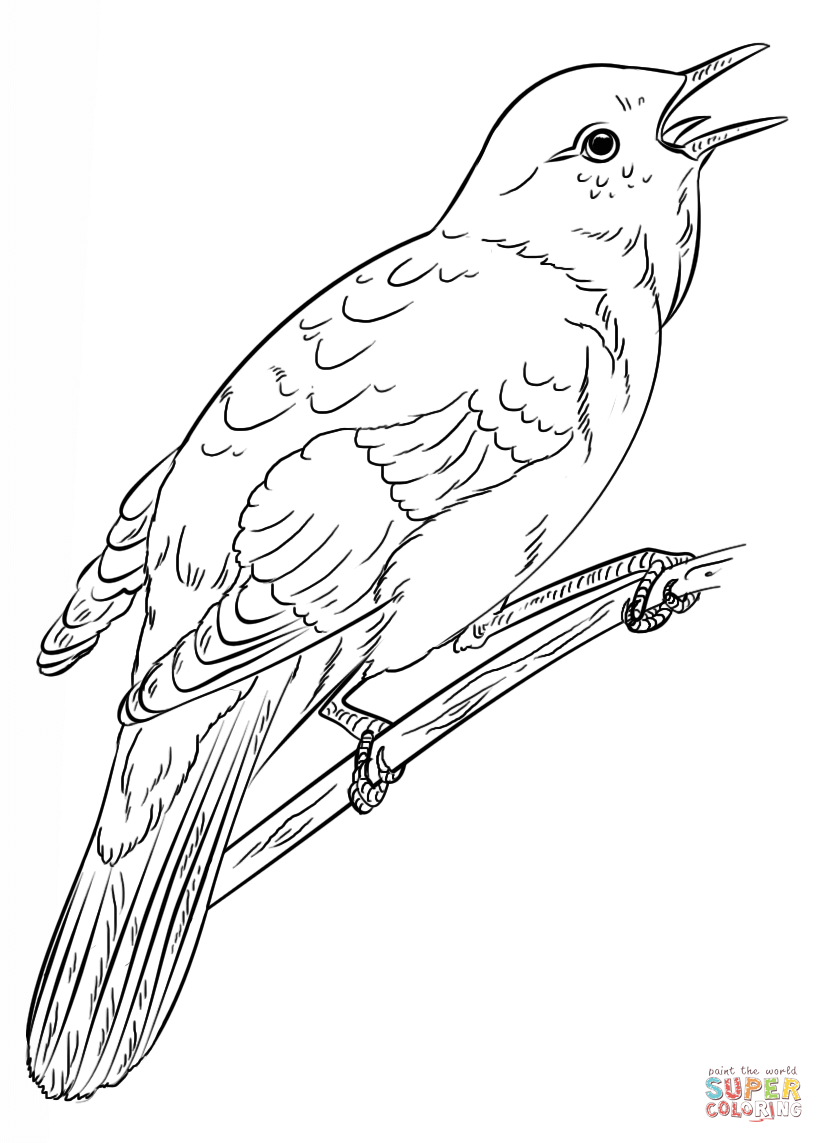 -dorosły czyta treść wiersza,-dziecko powtarza podkreślone wyrazy z tekstu.2. Kwitną krzewy oraz drzewa,     już wyrosła młoda trawa.     W zieleń przystrojone domy,     piękne kwiaty na balkonach.-dziecko koloruje obrazek.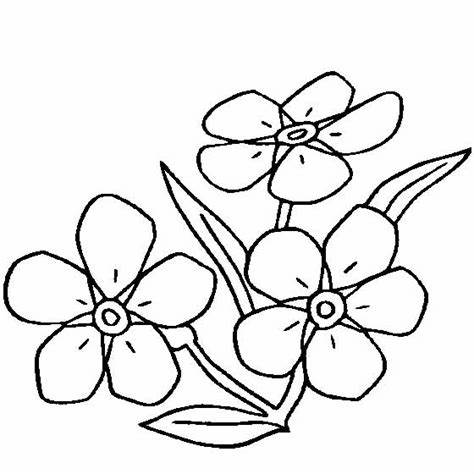 Brawo!Pozdrawiam. Logopeda